                                                Р А С П О Р Я Ж Е Н И Е«12»  сентября     2018 года                                                    №30              Об обязательных работах  Тимергалиева Фанзиля Ринатовича     На основании исполнительного  документа-Постановления №5-459 /2018 от 22.08.2018 года , выданного органом: Судебный участок  судебного района Бураевский район Республики Башкортостан  по делу №5-459/2018, вступившему в законную силу от 04.09.2018 года, предмет исполнения: административное наказание в виде обязательных работ сроком на 30 часов,    в отношении   должника: Тимергалиева Фанзиля Ринатовича , 19.06.1965г.р.:  1.Предоставить осужденному   Тимергалиеву Фанзилю Ринатовичу  рабочее место  по благоустройству территории населенных пунктов д.Азяково, Старомустафино  с 12  сентября  2018года на срок 30 ( тридцать)  часов.  2.Ознакомить     Тимергалиева Ф.Р. под расписку с правилами распорядка организации, техники безопасности и производственной санитарии.  3.Вести ежедневный табель с отражением количества отработанного времени.  4.Ежемесячно направлять копию табеля в  Бураевский РОСП.  5.Информировать Бураевский РОСП о невыходе осужденного  Тимергалиева Ф.Р. на работу и допущенных  им нарушений трудовой дисциплины.                                                                                                                                                                                                                                                                                                                                                                                                                                                                                                                                                                                                                                                                                                                                                                                                                                                                                                                                                                                                                                                                                                                                                                                                                                                                                                                                                                                                                                                                                                                                                                                                                                                                                                                                                                                                                                                                                                                                                                                                                                                                                                                                                                                                                                                                                                                                                                                                                                                                                                                                                                                                                                                                                                                                                                      6.Назначить ответственным за выполнение осужденным работы, ведение ежедневного индивидуального табеля и ежемесячного направления его копии в   Бураевский РОСП управляющего  делами администрации сельского поселения Азяковский сельсовет Ахметшину Люзу Нагимовну.   7.Контроль за выполнением настоящего распоряжения оставляю за собой. Глава сельского поселения                                               А.Т.Мухаяров       БАШҠОРТОСТАН РЕСПУБЛИКАҺЫ
БОРАЙ РАЙОНЫ МУНИЦИПАЛЬ РАЙОНЫНЫҢ ӘЗӘК АУЫЛ СОВЕТЫ АУЫЛ БИЛӘМӘҺЕ ХАКИМИӘТЕ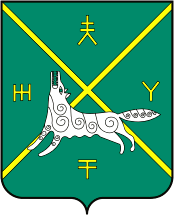 АДМИНИСТРАЦИЯ  СЕЛЬСКОГО ПОСЕЛЕНИЯ АЗЯКОВСКИЙ СЕЛЬСОВЕТ МУНИЦИПАЛЬНОГО РАЙОНА  БУРАЕВСКИЙ РАЙОН
РЕСПУБЛИКИ БАШКОРТОСТАН